Муниципальное бюджетное дошкольное образовательное учреждение детский сад №97Игра - тренинг для родителей«Безопасность дошкольников зимой»Воспитатель:                                                                                  Левчук Анна Михайловна                                              Тверь, 2023Цель: Совершенствовать компетентность родителей в знании основ безопасности жизнедеятельности детей дошкольного возраста в зимний период.Материалы и оборудование:Музыкальное сопровождение для игры, снежок, информация о правилах зимней безопасности на листах бумаги формат А-4, столикХод игры-тренинга  Приглашенные родители встают вокруг столика с разложенными на нем листами с правилами зимней безопасности. Воспитатель дает в руки одному из родителей снежок.  Задача игроков передавать снежок по кругу, из рук в руки, пока играет музыка. Как только музыка остановится, тот родитель, у кого оказался снежок, берет лист с информацией об одном из правил зимней безопасности и зачитывает его вслух. После этого все участники отвечают на вопрос воспитателя, в чем опасность несоблюдения этого правила.  И так далее, по кругу, пока не закончатся все правила или не поучаствуют все игроки.   По завершении игры-тренинга воспитатель благодарит участников и просит родителей помнить о важности соблюдения правил зимней безопасности.  После этого все участники награждают друг друга аплодисментами.ИНФОРМАЦИОННЫЙ МАТЕРИАЛ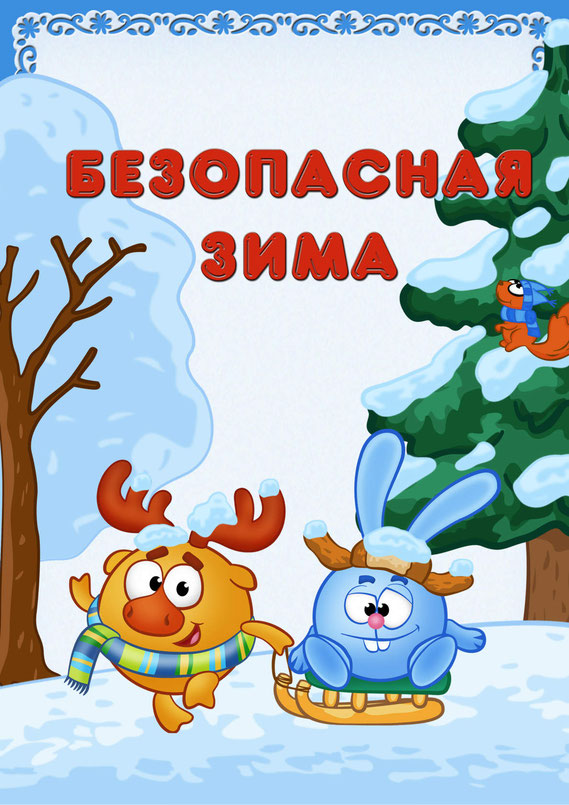 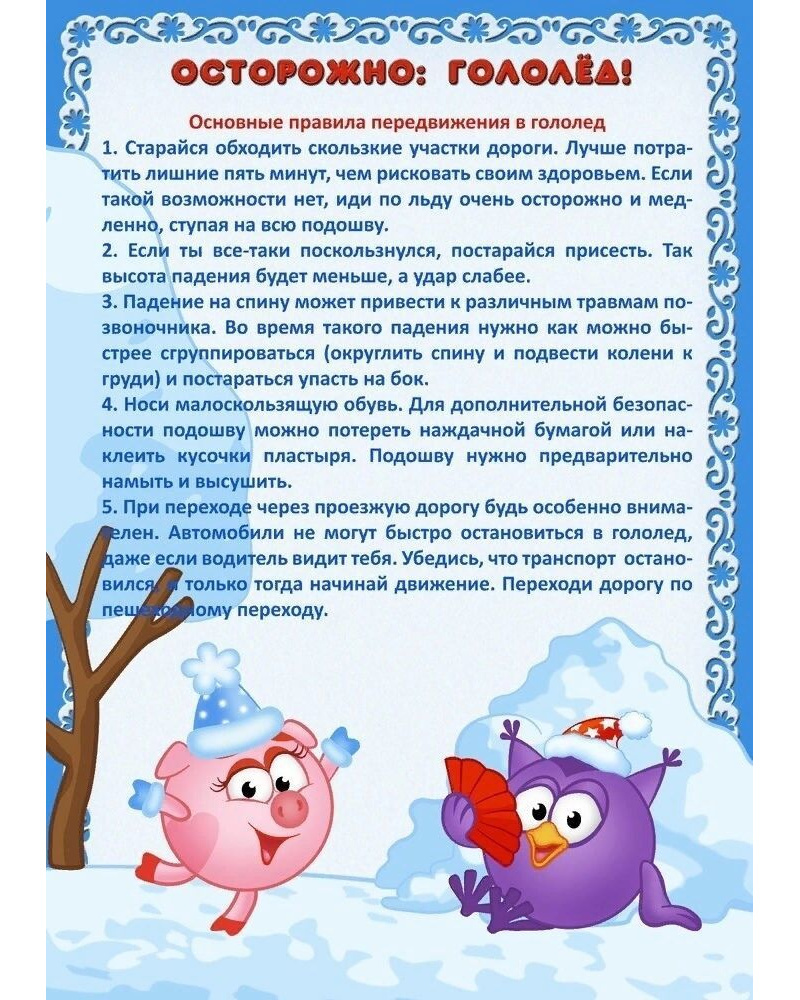 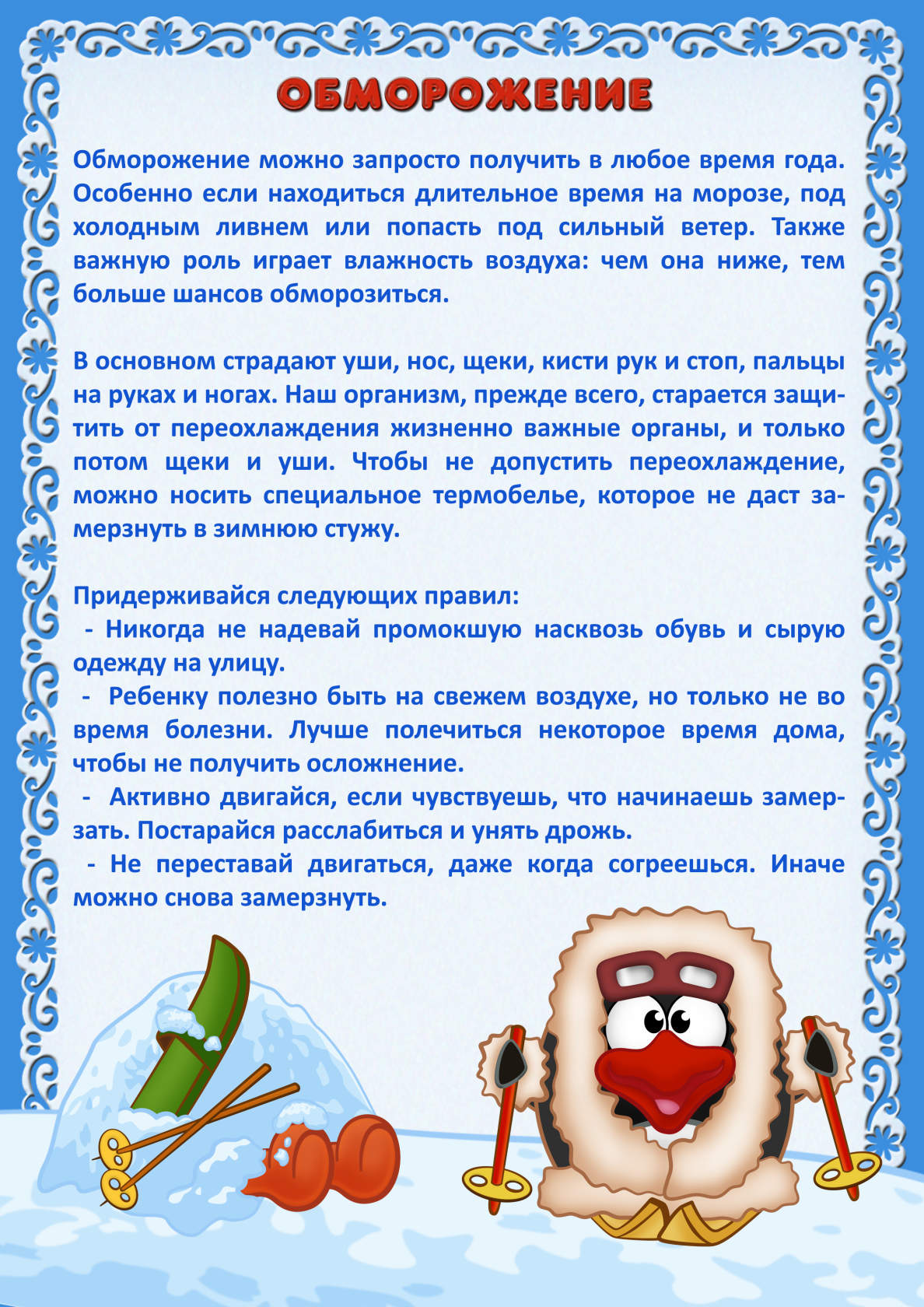 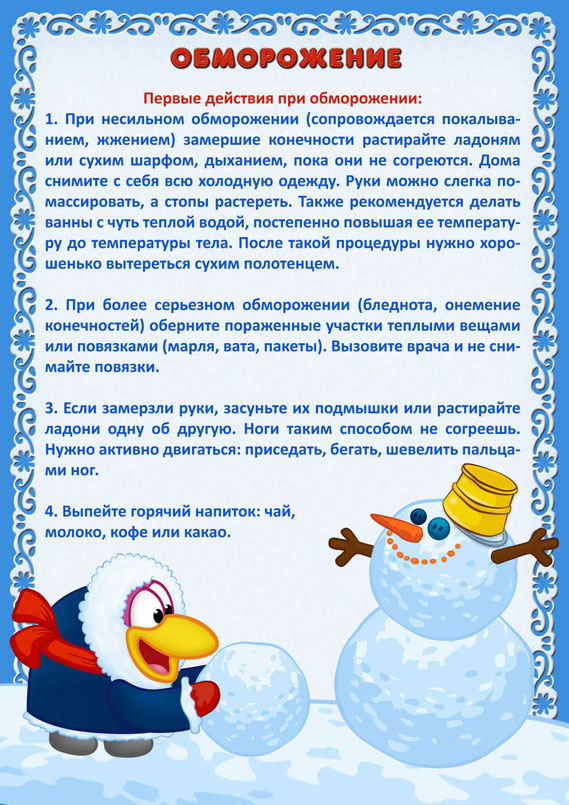 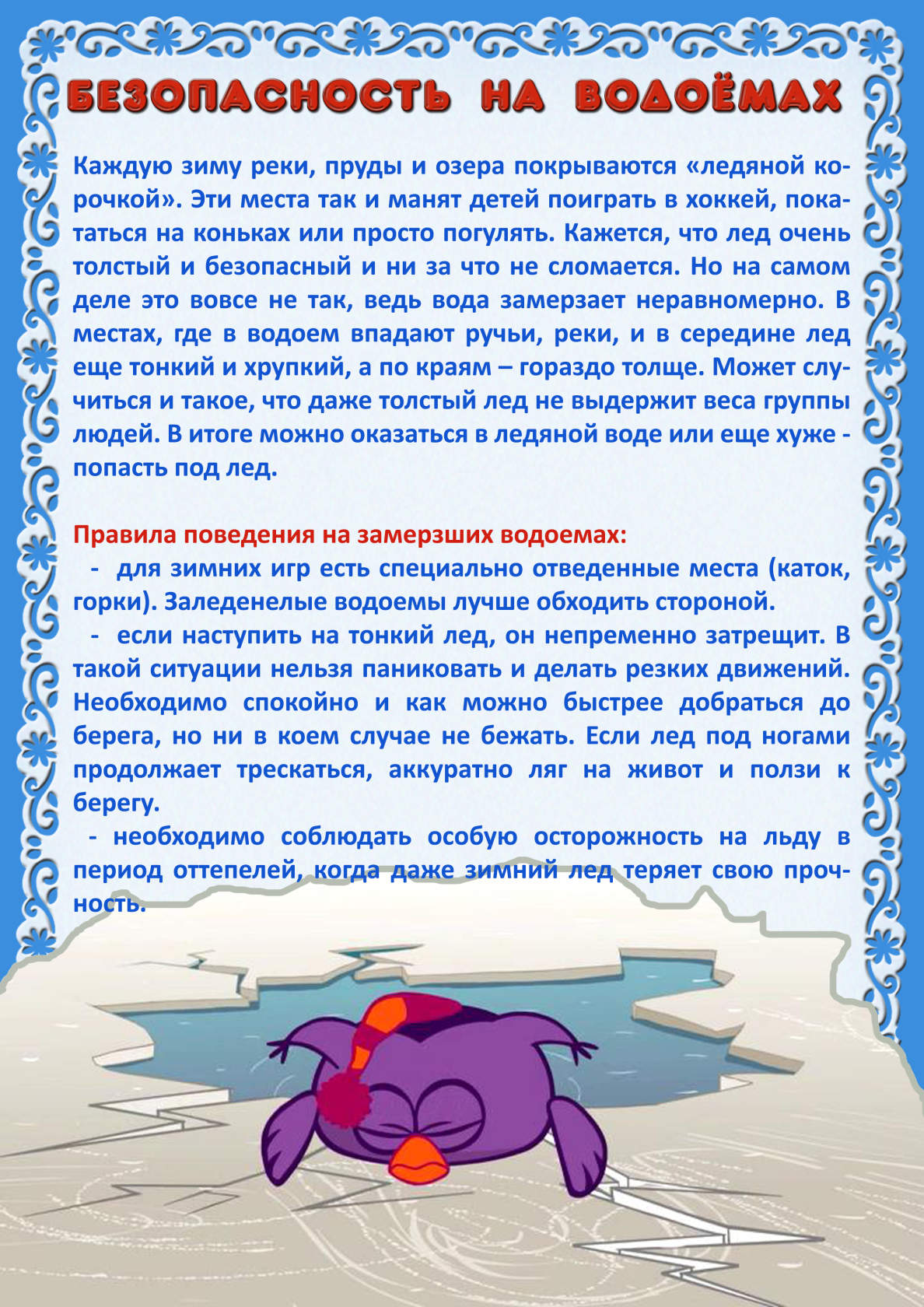 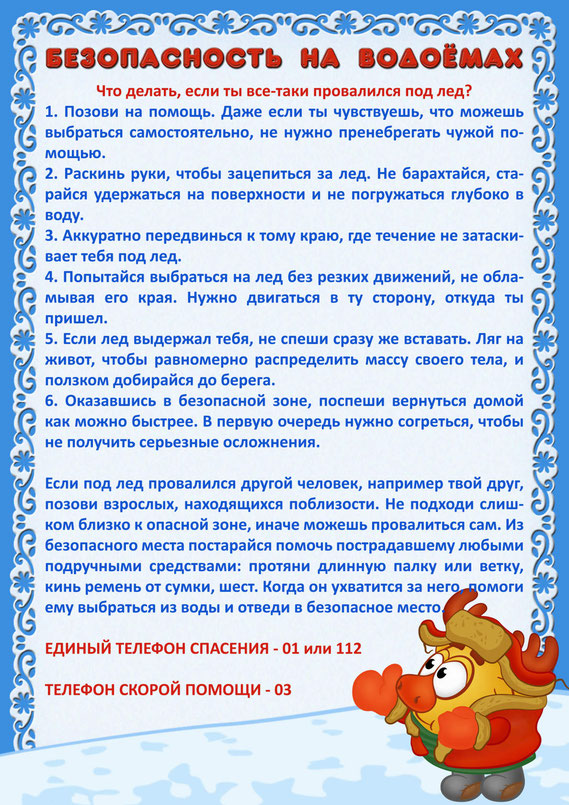 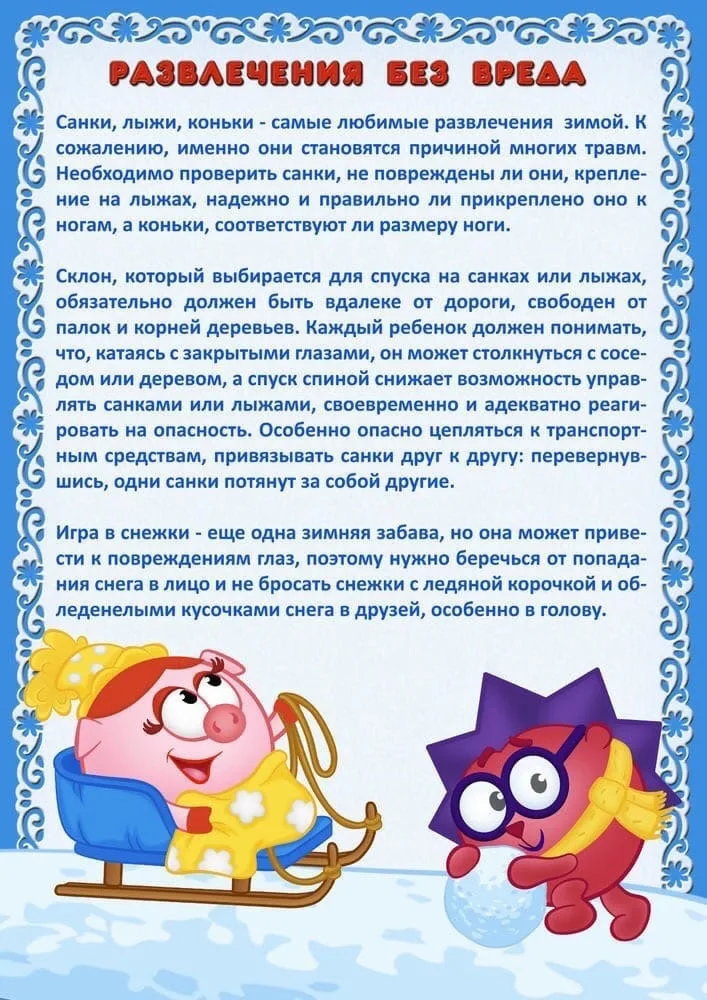 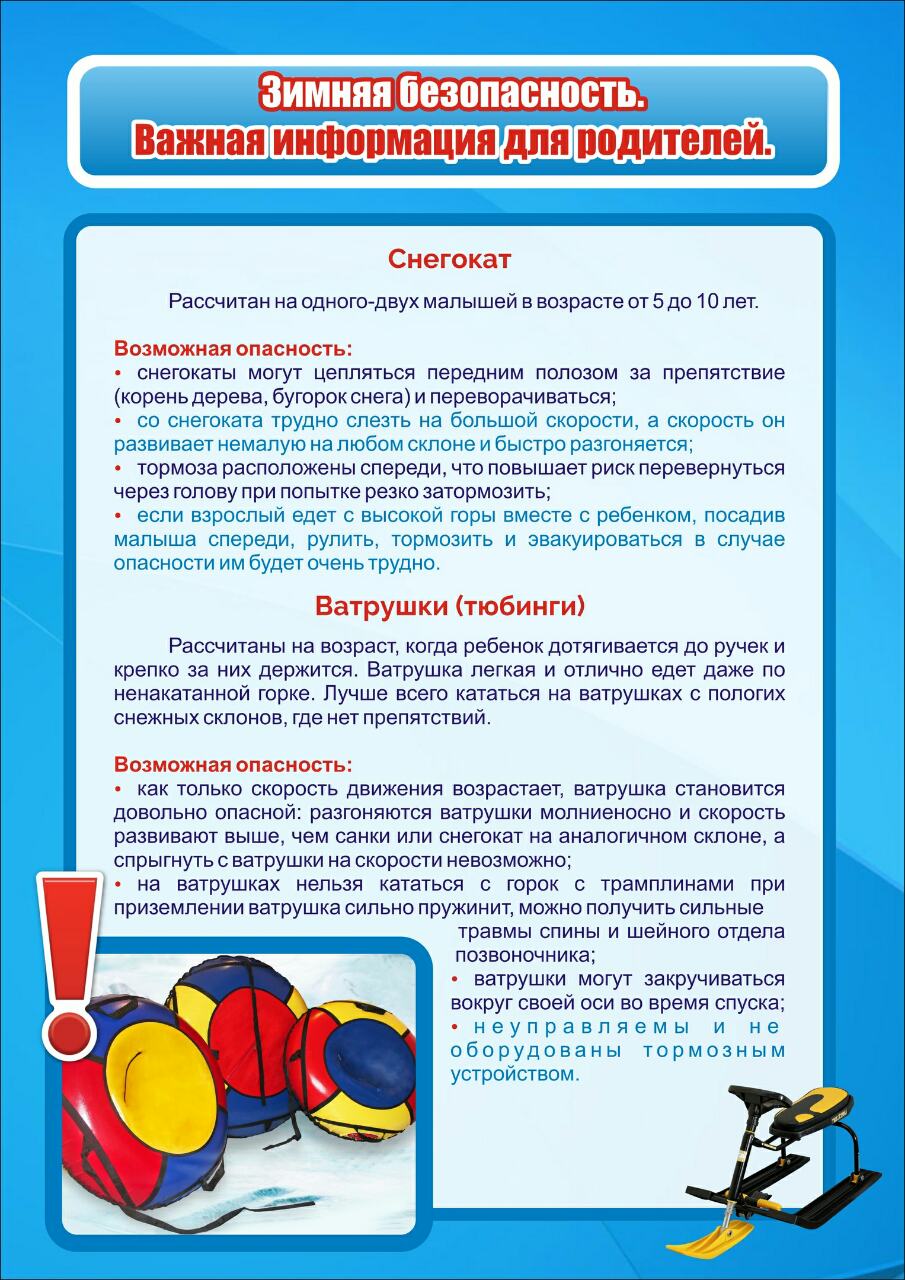 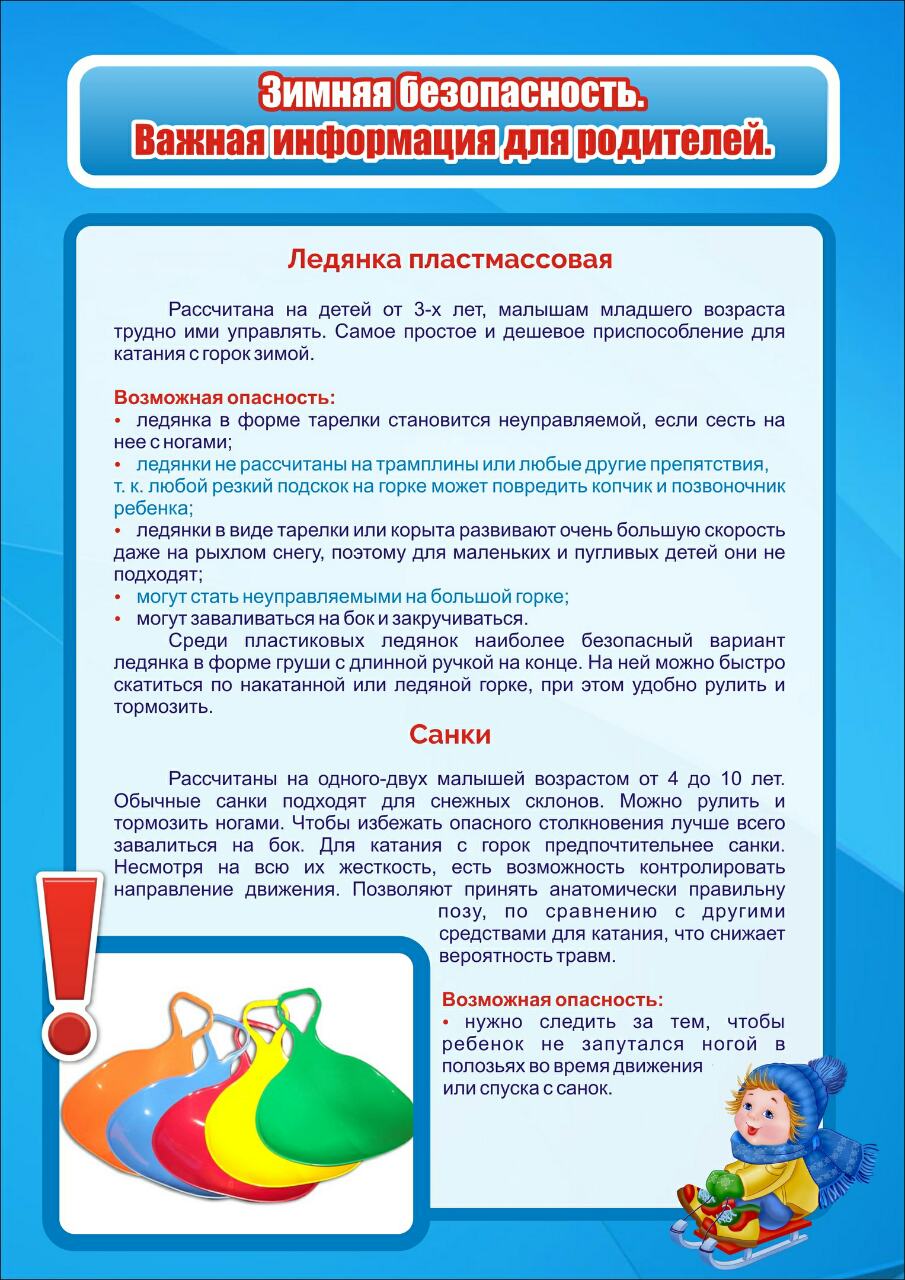 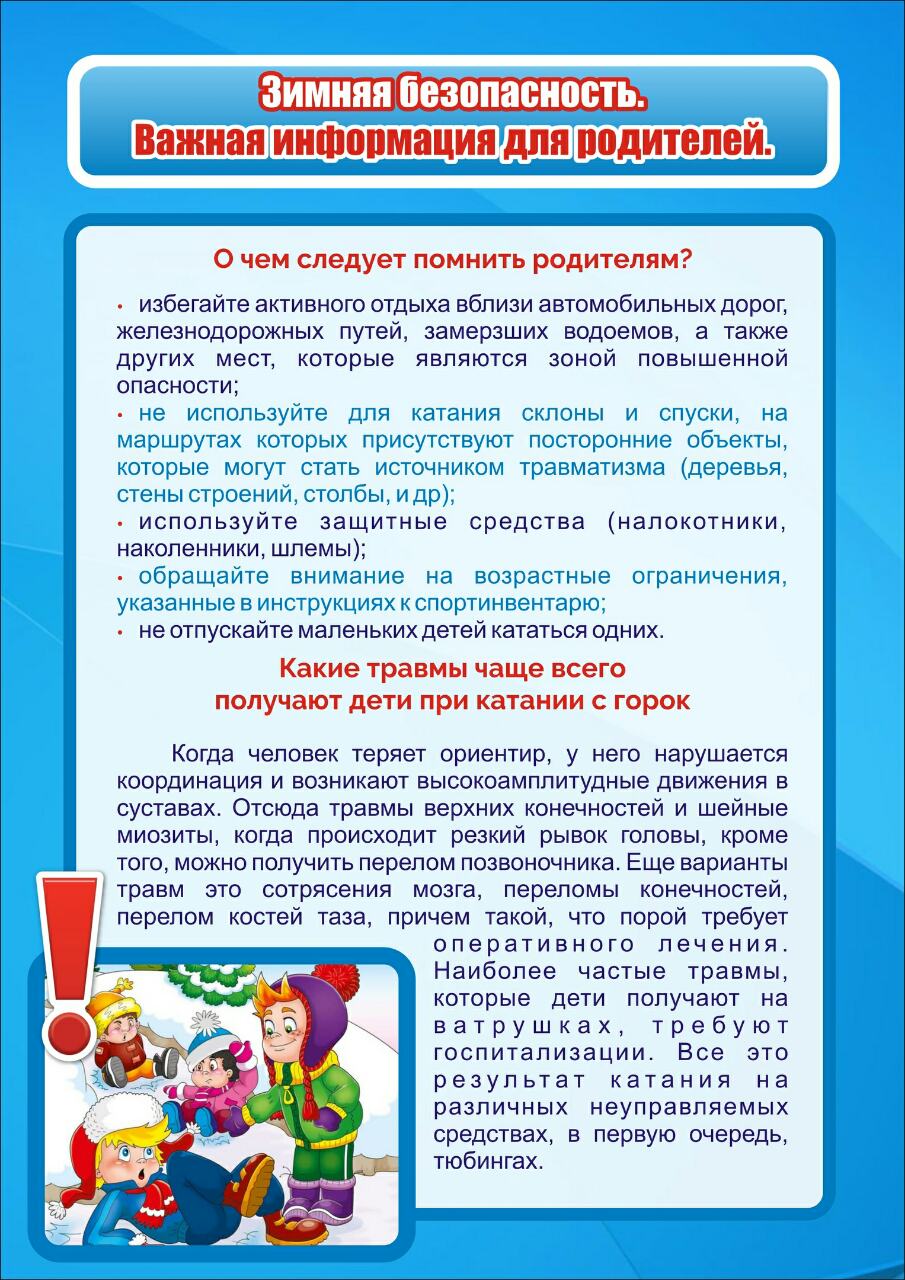 